Evgeniy GribovskiyTesting of game “Игры Разума” for social network (vk.com)Enviroment:OS: Windows 7 Maximum x64;Browser: Google Chrome version: 45.0.2454.101 m.Bug IDMG1SummaryGame sounds always turned in gameSeverityMajorStep to reproduce (STR)Launch application;Check application for Turn on/Turn off sounds button in game.Actual resultGame doesn’t have possibility to turn off sounds.Expected resultGame should have option to Turn on/Turn off game sounds.Bug IDMG2SummaryPossibility open user profile in social network (VK) from game is absent SeverityMajorSTRLaunch application;Open “Рейтинг”;Select any player;Try open his profile in VK from this page.Actual resultThere is no possibility to open user profile in VK from game.Expected resultGame should give user opportunity to open user profile in VK from game. User should have possibility to deny access for different users or groups of people to get access to user profile in VK (reason: all multiplayer games give user opportunity choose between communicate or not with other users).Bug IDMG3SummaryThere is no transfer to game screen from invite messages in VK if user on “Достижения” pageSeverityMajorSTRLaunch application;Open “Достижения” screen;Get invite to game from friend;Select invite message in VK (see details in the screenshot from attachment).Actual resultUser doesn’t transfer to game screen and stay at current screen.Expected resultUser should transfer to game screen after selecting invite message in VK.Attachment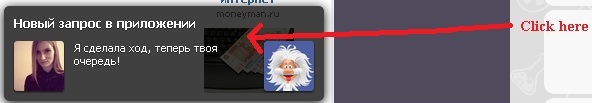 Bug IDMG4SummaryThere is no possibility to share information in VK after getting new level, winning opponents or getting high results in game..SeverityMinorSTRLaunch application;Get new level in game;Try share information from congratulation screen.Actual resultUser can share information only about getting achivements from “Достижения” page.Expected resultUser should have possibility to share information about different kinds of success in game.Bug IDMG5SummaryPlayer score marked red color on Result screen after game finished with Draw resultSeverityMinorSTRLaunch application;Finish game with Draw result;Look at Result screen.Actual resultPlayer score marked red color if game finished with Lose result. Draw result marked red color aswell (see details in the screenshot from attachment).Expected resultPlayer score should be marked neutral color (like grey) if result of game was Draw.Attachment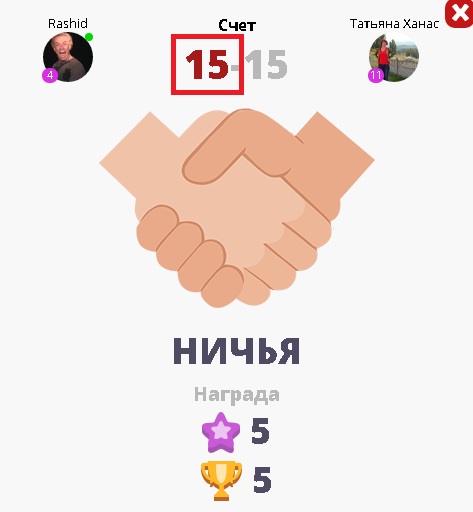 Bug IDMG6SummaryName of tip “50/50” have regular view in achievements for using “50/50” tip in game on “Достижения” pageSeverityMinorSTRLaunch application;Go to “Достижения” page;Open achievement for using “50/50” tip in game.Actual resultName of tip “50/50” not markered.Expected resultName of tip should be marked by quotes or different style of font (for example: bold font).Attachment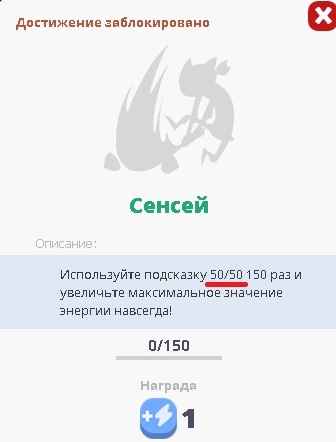 Bug IDMG7SummaryName of tip “Изменить ответ” have regular view in achievements for using “Изменить ответ” tip in game on “Достижения” pageSeverityMinorSTRLaunch application;Go to “Достижения” page;Open achievement for using “Изменить ответ” tip in gameActual resultName of tip “Изменить ответ” not markered.Expected resultName of tip should be marked by quotes or different style of font (for example: bold font).Attachment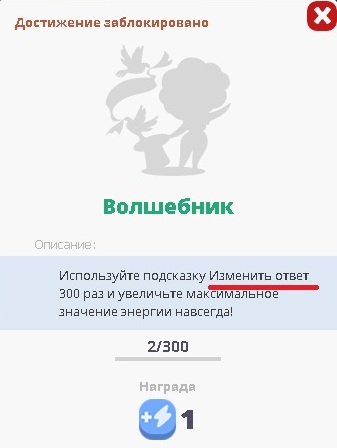 Bug IDMG8SummaryPicture with incorrect number of rounds displays in “Игровой процесс”point menu in HelpSeverityMinorSTRLaunch application;Go to “Помощь!” page;Open “Игровой процесс” point menu;Look at picture.Actual result6 rounds displays on picture (see details in the screenshot from attachment).Expected resultPicture with 4 rounds should displays (like in game).Attachment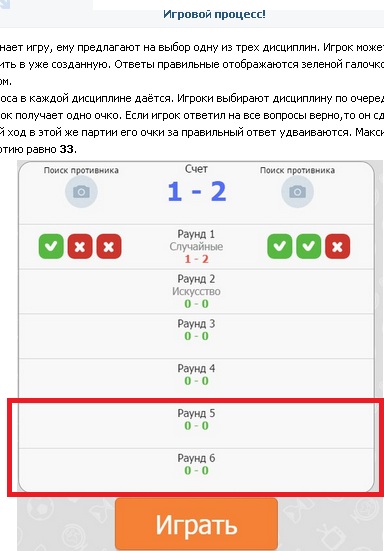 Bug IDMG9SummaryExcess link displays on “Share information” form and reposted recordSeverityMinorSTRLaunch application;Get any achivement from “Достижения” page;Look at “Share information” form;Repost information;Look at reposted record.Actual resultExcess link displays on “Share information” form and reposted note (see details in the “1” screenshot from attachment).Expected resultOnly one link should displays on “Share information” form and reposted record (see example in “2” screenshot from attachment).Attachment1.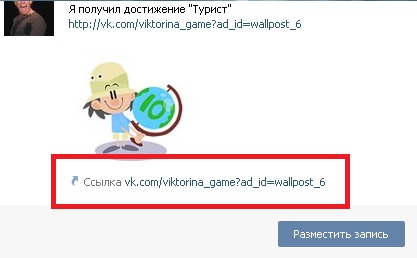 2.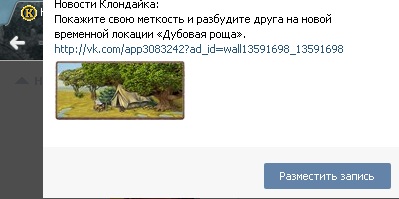 Bug IDMG10SummaryText of answer in game doesn’t fit in button if contain 3 or more linesSeverityMinorSTRLaunch application;Start new game;Get question with 3 or more lines answer button;Look at button from step 3.Actual resultText of answer doesn’t fit in button (see details in the screenshot from attachment).Expected resultText should be scaled to the size of button.Attachment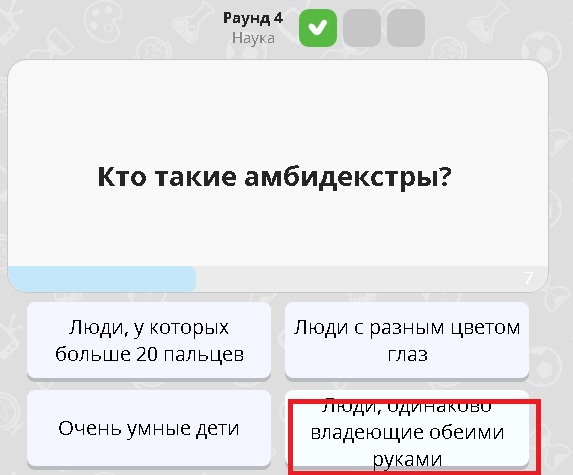 Bug IDMG11SummarySettings apply without pressing confirmation buttonSeverityMinorSTRLaunch application;Open settings;Switch status of checboxes;Check result of action.Actual resultSetting apply immediatly without necessity of press “Сохранить” button.Expected resultSettings should apply after saving changes.Attachment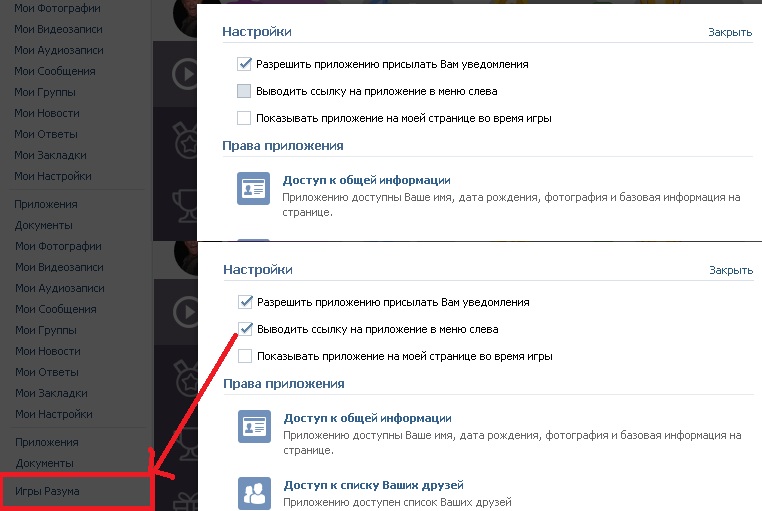 Bug IDMG12SummaryPrizes dont show in user statistics if was received when user finish and close gameSeverityMinorSTRLaunch application;Start game when you second choose subject of question;Finish answering earlier than your opponent;Close game screen and wait until game session go to Game history;Open game session from Game history;Take prizes and look at number of cups and experince.Actual resultValue of cups and experience don’t changes until player refresh page (see details in the screenshot from attachment).Expected resultValue of cups and experience should be changed automaticly after finishing game sessions.Attachment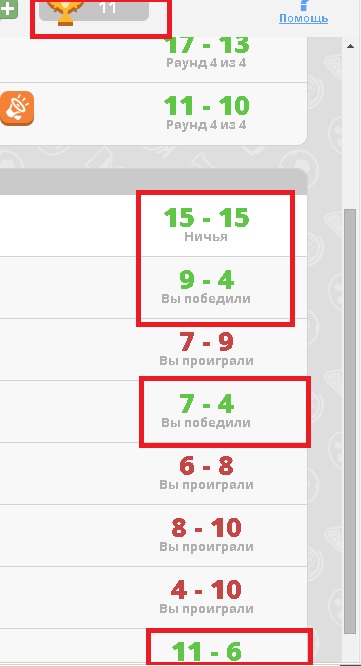 Bug IDMG13SummaryInfelicity in text about achievements for answering questions from category on “Достижения” pageSeverityTrivialSTRLaunch application;Go to “Достижения” page;Open achievement for answering question from category Science;Read text.Actual resultPhrase “...всегда будет меньше...”sounds not good in context (see details in the screenshot from attachment).Expected resultPhrase “...навсегда будет уменьшено...” sounds better in that context.Attachment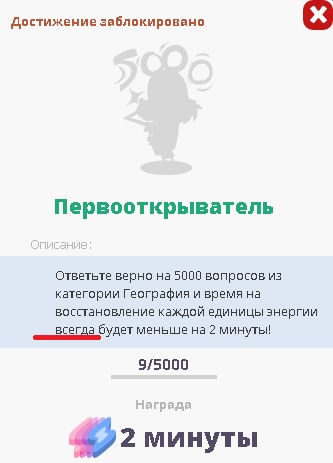 Bug IDMG14SummaryIncorrect spelling in text about achievements for win games from category on “Достижения” pageSeverityMinorSTRLaunch application;Go to “Достижения” page;Open achievement for win games from category in History Read text.Actual resultWord “со” using in context of win someone, not  win with someone (see details in the screenshot from attachment).Expected resultWord “над” should be used.Attachment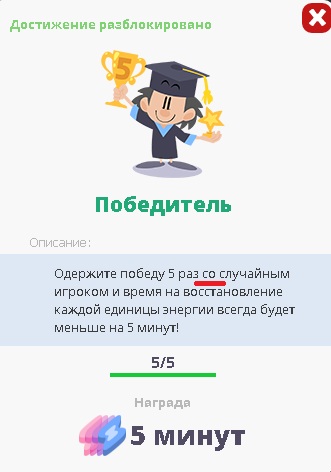 Bug IDMG15SummaryFeedback of answer overlap text of question if it contains more than 4 linesSeverityMinorSTRLaunch application;Start new game;Get question which contains 4 or more linesSelect any answer;Look at feedback.Actual resultFeedback overlap text of question (see details in the screenshot from attachment).Expected resultCase 1: Feedback should displays not over question text;Case 2: As designed.Attachment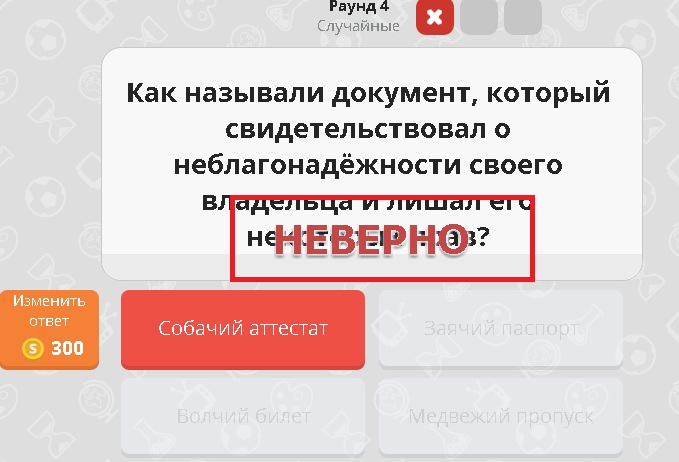 Bug IDMG16SummaryText of question doesn’t fit in question field, if contain more than 5 linesSeverityMajorSTRLaunch application;Start new game;Get question which contains more than 5 lines of text;Look question text.Actual resultQuestion text displays under time counter bar (see details in the screenshot from attachment).Expected resultText in question field should scale to the size of that field.Attachment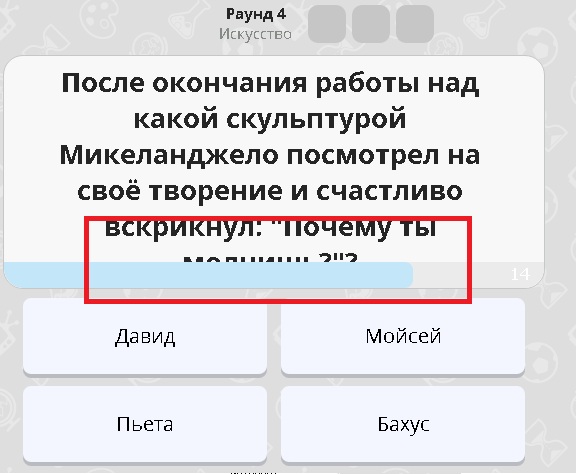 Bug IDMG17SummaryCapital letter and question mark absent in question about ScienceSeverityMajorSTRLaunch application;Start new game;Get question “Самый распространненый газ в атмосфере?”Read text.Actual resultCapital letter and question mark absent in question (see details in the screenshot from attachment).Expected resultText in question should starts with capital letter and ends with question mark (?).Attachment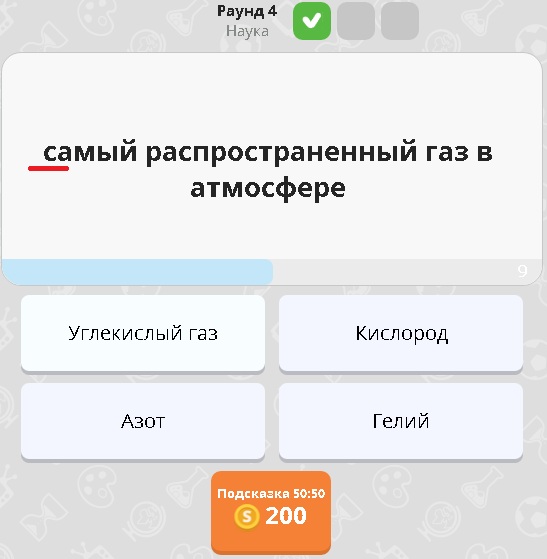 Bug IDMG17SummaryMispelling in text of question about ScienceSeverityMinorSTRLaunch application;Start new game;Get question “Какой металл может расплавиться в Вашей руке?”Read text.Actual resultWord “расплавится” writed with mistake (see details in the screenshot from attachment).Expected resultWord “расплавиться”should be writed with letter “ь” in according to “тся/ться” rule of russian language.Attachment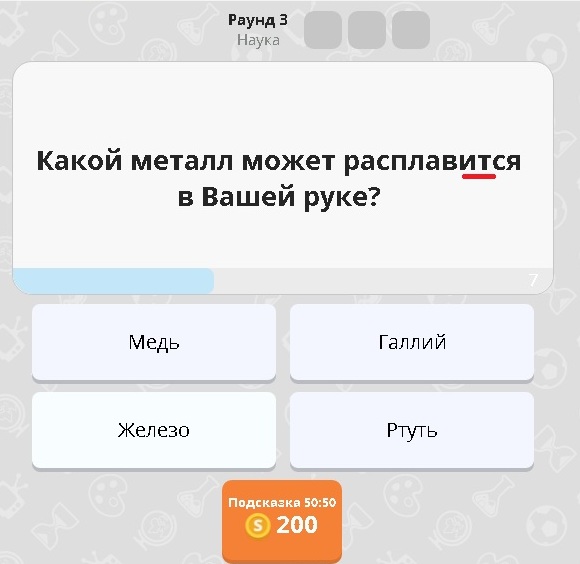 Bug IDMG18SummaryMispelling in text of question about ScienceSeverityMinorSTRLaunch application;Start new game;Get question “Какая самая большая планета Солнечной системы?”Read text.Actual resultWord “Солнечнной” writed with mistake (see details in the screenshot from attachment).Expected resultWord “Солнечной”should be writed with one letter “н” becouse word contain suffix “ечн”.Attachment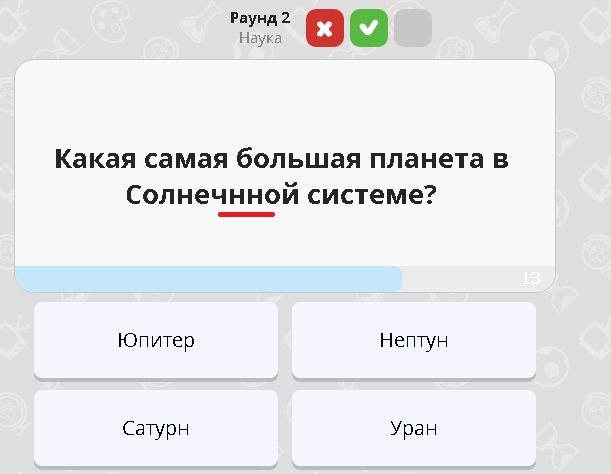 Bug IDMG19SummaryUser receives same questions sometimesSeverityCriticalSTRLaunch application;Play 10-30 games;Actual resultUser receives same questions sometimes.Expected resultUser should answer only on unical questions everytime.NotesI played something about 50 game sessions and get around 10 same questions during that time.Bug IDMG20SummaryUser achvievement not clickable if player try do this from achivement page another userSeverityTrivialSTRLaunch application;Open “Рейтинг” page;Select any user;Try click to your portrait for openning your achivement page.Actual resultPortrait not clickable when you on page another user achivementsExpected resultTransition to “Достижения” page should be able from user achivements page of another player.Bug IDMG21SummaryGestures of Like and Dislike located on different sides of buttonsSeverityTrivialSTRLaunch application;Star new game;Answer any questtion;Look at location of Like and Dislike on buttons.Actual resultGestures located on different on sides of buttons (see details in the screenshot from attachment).Expected resultCase 1: Gestures of Like and Dislike should located before text on buttons.Case 2: Gestures of Like and Dislike should located after text on buttons.Case 3: As designed.Attachment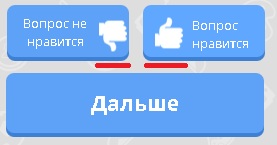 Bug IDMG22SummaryAnimation of click absent for buttons “Вопрос нравится”, “Вопрос не нравится”, “Дальше” which displays after answering of question on game screen.SeverityTrivialSTRLaunch application;Star new game;Answer any questtion;Click on “Вопрос нравится”, “Вопрос не нравится”, “Дальше” in turn.Repeat steps 3-4 until all buttons were checkedActual resultAnimation of clicks for buttons for buttons “Вопрос нравится”, “Вопрос не нравится”, “Дальше”.Expected resultButtons should be play animation when player click on it like for other buttons in game.Bug IDMG23SummaryWrong name of rating section “по друзьям” in “Рейтинг” point  in HelpSeverityMajorSTRLaunch application;Open Help;Select “Рейтинг” point;Read name of rating sections.Actual resultName of section “по друзьям” doesn’t match with actual name of section in game (see details in the screenshot from attachment).Expected resultName of section “Друзья” should be the same in game and help.Attachment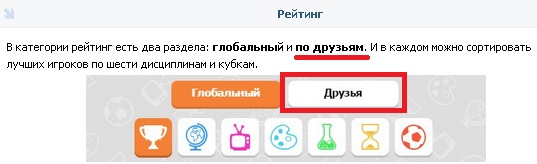 Bug IDMG24SummaryMistakes in text of HelpSeverityMinorSTRLaunch application;Open Help;Reveal text from all points of Help;Check text..Actual resultMistakes of Help (see details in the screenshot from attachment):Letter “и” absent in word “игроками”;Tautology in sentence;Wrong order of words in sentence;Dash is absent;Yoda order of words in sentence;Max number of points for 4 rounds are 21;Participle figure allocated commas;Participle figure allocated commas.Expected resultText in Help should be correct.Attachment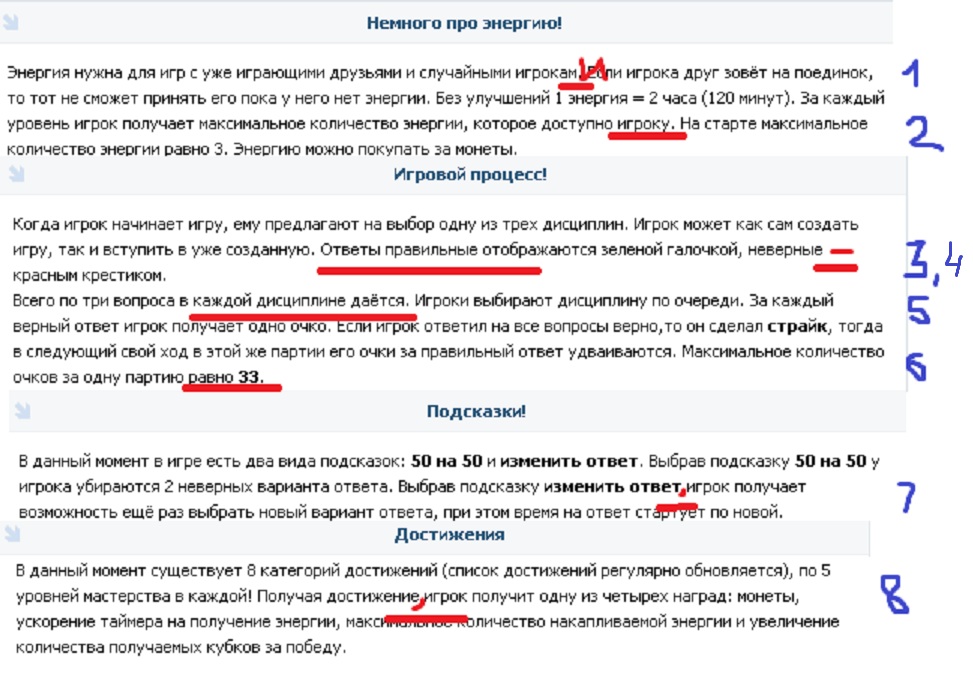 Bug IDMG25Summary“Revenge” functionality is absent in gameSeverityCriticalSTRLaunch application;Start new game;Lose game;Click button “Revenge” on Result screen.Actual resultAlert with information that user disable option “Revenge” displays. Game doesn’t have possibility able or disable this option.Expected result“Revenge” option should be implemented in game with possibility able or disable it.Bug IDMG26SummaryArrow buttons on “Рейтинг” page are active and clickable when rating table contain only one pageSeverityMajorSTRLaunch application;Go to “Рейтинг” page;Click arrow button.Actual resultArrow buttons can be clicked if rating table contain only 1 page (see details in the screenshot from attachment).Expected resultArrow buttons should be disabled if no reason to click on it.Attachment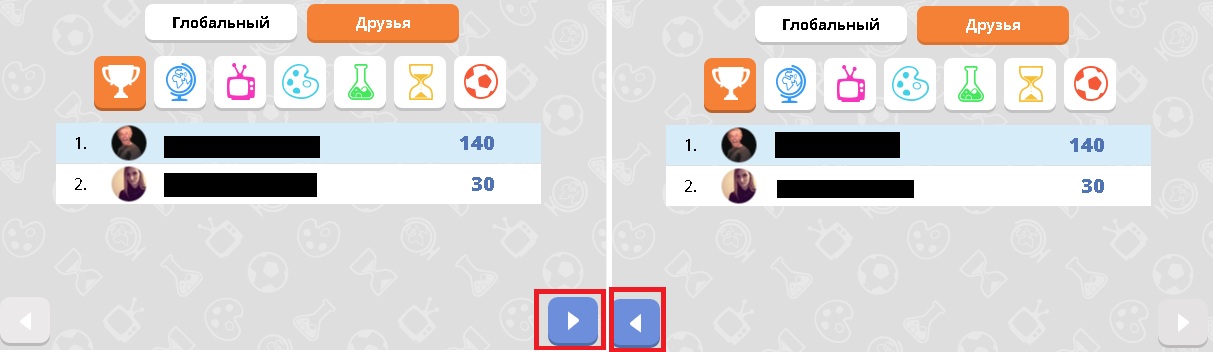 